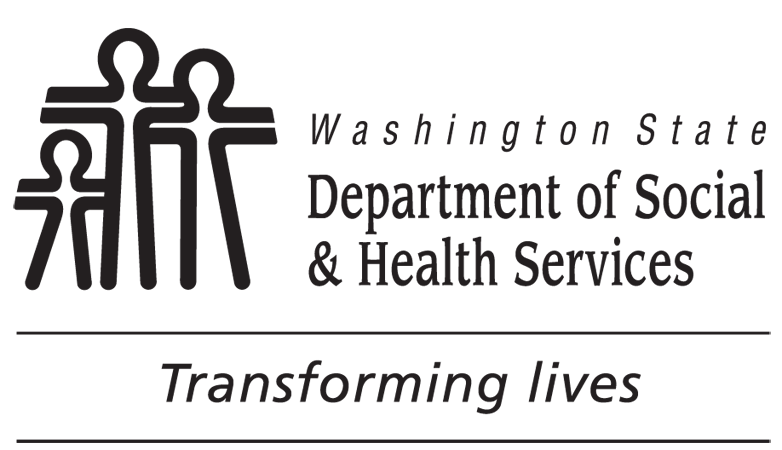 	DEPARTMENT OF SOCIAL AND HEALTH SERVICES	CHILDREN’S ADMINISTRATION	Financial Worksheet	DEPARTMENT OF SOCIAL AND HEALTH SERVICES	CHILDREN’S ADMINISTRATION	Financial Worksheet	DEPARTMENT OF SOCIAL AND HEALTH SERVICES	CHILDREN’S ADMINISTRATION	Financial Worksheet	DEPARTMENT OF SOCIAL AND HEALTH SERVICES	CHILDREN’S ADMINISTRATION	Financial Worksheet	DEPARTMENT OF SOCIAL AND HEALTH SERVICES	CHILDREN’S ADMINISTRATION	Financial Worksheet	DEPARTMENT OF SOCIAL AND HEALTH SERVICES	CHILDREN’S ADMINISTRATION	Financial WorksheetAPPLICANT NAME(S)APPLICANT NAME(S)IncomeIncomeIncomeIncomeIncomeIncomeIncomeList all regular net income, including but not limited to wages, Social Security, unemployment, pensions, and child support.Add additional sheets if needed.List all regular net income, including but not limited to wages, Social Security, unemployment, pensions, and child support.Add additional sheets if needed.List all regular net income, including but not limited to wages, Social Security, unemployment, pensions, and child support.Add additional sheets if needed.List all regular net income, including but not limited to wages, Social Security, unemployment, pensions, and child support.Add additional sheets if needed.List all regular net income, including but not limited to wages, Social Security, unemployment, pensions, and child support.Add additional sheets if needed.List all regular net income, including but not limited to wages, Social Security, unemployment, pensions, and child support.Add additional sheets if needed.List all regular net income, including but not limited to wages, Social Security, unemployment, pensions, and child support.Add additional sheets if needed.SOURCENET MONTHLY AMOUNTVERIFICATION ATTACHED (SPECIFY TYPE, I.E., WAGE STUB)VERIFICATION ATTACHED (SPECIFY TYPE, I.E., WAGE STUB)VERIFICATION ATTACHED (SPECIFY TYPE, I.E., WAGE STUB)VERIFICATION ATTACHED (SPECIFY TYPE, I.E., WAGE STUB)VERIFICATION ATTACHED (SPECIFY TYPE, I.E., WAGE STUB)Other ResourcesOther ResourcesOther ResourcesOther ResourcesOther ResourcesOther ResourcesOther ResourcesList any other resources you depend upon to meet your expenses, including but not limited to tribal payments, family support and inheritance.  Add additional sheets if needed.List any other resources you depend upon to meet your expenses, including but not limited to tribal payments, family support and inheritance.  Add additional sheets if needed.List any other resources you depend upon to meet your expenses, including but not limited to tribal payments, family support and inheritance.  Add additional sheets if needed.List any other resources you depend upon to meet your expenses, including but not limited to tribal payments, family support and inheritance.  Add additional sheets if needed.List any other resources you depend upon to meet your expenses, including but not limited to tribal payments, family support and inheritance.  Add additional sheets if needed.List any other resources you depend upon to meet your expenses, including but not limited to tribal payments, family support and inheritance.  Add additional sheets if needed.List any other resources you depend upon to meet your expenses, including but not limited to tribal payments, family support and inheritance.  Add additional sheets if needed.SOURCENET MONTHLY AMOUNTVERIFICATION ATTACHED (SPECIFY TYPE, I.E., BANK STATEMENT)VERIFICATION ATTACHED (SPECIFY TYPE, I.E., BANK STATEMENT)VERIFICATION ATTACHED (SPECIFY TYPE, I.E., BANK STATEMENT)VERIFICATION ATTACHED (SPECIFY TYPE, I.E., BANK STATEMENT)VERIFICATION ATTACHED (SPECIFY TYPE, I.E., BANK STATEMENT)Average ExpensesAverage ExpensesAverage ExpensesAverage ExpensesAverage ExpensesAverage ExpensesAverage ExpensesMONTHLY EXPENSESMONTHLY EXPENSESAMOUNTMONTHLY EXPENSESMONTHLY EXPENSESMONTHLY EXPENSESAMOUNTHousingHousingMedicalMedicalMedicalUtilities / phoneUtilities / phoneChild SupportChild SupportChild SupportFoodFoodLoans other than mortgage / rentLoans other than mortgage / rentLoans other than mortgage / rentCarCarCredit card paymentsCredit card paymentsCredit card paymentsInsuranceInsuranceOther (specify):       Other (specify):       Other (specify):       Have you ever filed for bankruptcy?    Yes     No; if yes, please explain the type of bankruptcy filed and when it was discharged:       Have you ever filed for bankruptcy?    Yes     No; if yes, please explain the type of bankruptcy filed and when it was discharged:       Have you ever filed for bankruptcy?    Yes     No; if yes, please explain the type of bankruptcy filed and when it was discharged:       Have you ever filed for bankruptcy?    Yes     No; if yes, please explain the type of bankruptcy filed and when it was discharged:       Have you ever filed for bankruptcy?    Yes     No; if yes, please explain the type of bankruptcy filed and when it was discharged:       Have you ever filed for bankruptcy?    Yes     No; if yes, please explain the type of bankruptcy filed and when it was discharged:       Have you ever filed for bankruptcy?    Yes     No; if yes, please explain the type of bankruptcy filed and when it was discharged:       Are you current on your child support payments?    Yes     No     N/A.  If not, please explain:       Are you current on your child support payments?    Yes     No     N/A.  If not, please explain:       Are you current on your child support payments?    Yes     No     N/A.  If not, please explain:       Are you current on your child support payments?    Yes     No     N/A.  If not, please explain:       Are you current on your child support payments?    Yes     No     N/A.  If not, please explain:       Are you current on your child support payments?    Yes     No     N/A.  If not, please explain:       Are you current on your child support payments?    Yes     No     N/A.  If not, please explain:       APPLICANT SIGNATUREAPPLICANT SIGNATUREAPPLICANT SIGNATUREAPPLICANT SIGNATUREAPPLICANT SIGNATUREDATEDATEAPPLICANT SIGNATUREAPPLICANT SIGNATUREAPPLICANT SIGNATUREAPPLICANT SIGNATUREAPPLICANT SIGNATUREDATEDATE